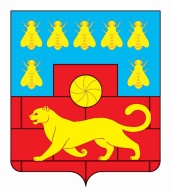 Администрация Мясниковского районаПОСТАНОВЛЕНИЕ_____2021г.                                        №                                            с. ЧалтырьОб утверждении Программы комплексного развития транспортной инфраструктуры Мясниковского района Ростовской областиВ соответствии с Градостроительным кодексом Российской Федерации, Федеральным законом от 06.10.2003 № 131-ФЗ "Об общих принципах организации местного самоуправления в Российской Федерации", Постановлением Правительства РФ от 25 декабря 2015 года № 1440 «Об утверждении требований к программам комплексного развития транспортной инфраструктуры поселений, городских округов», Администрация Мясниковского районапостановляет:	1. Утвердить Программу комплексного развития транспортной инфраструктуры Мясниковского района Ростовской области согласно приложению к настоящему постановлению.2. Настоящее постановление вступает в силу со дня его подписания и подлежит обнародованию в установленном порядке.3. Контроль за выполнением постановления возложить на заместителя главы Администрации Мясниковского района Поповяна Д.Х.И.о. главы Администрации Мясниковского района	                                                                     Г.Б. Горелик